IntroductionTaking into consideration the need for streamlining, the proposed modified text includes the removal of the preambular text that is already covered in PP Resolution 182 (Rev. Busan, 2014) of the Plenipotentiary Conference on the role of telecommunications/information and communication technologies in regard to climate change and the protection of the environment.  In addition, references to United Nations General Assembly Resolution and text on “circular economy” are added to recognize the importance of circular economy and broaden the scope of the resolution to also cover circular economy aspects.ProposalModify WTSA Resolution 73 to provide concise and focused text with the inclusion of circular economy aspects.MOD	IAP/39A5/1RESOLUTION 73 (Rev. )Information and communication technologies, environment 
climate change(Johannesburg, 2008; Dubai, 2012; Hammamet, 2016)The World Telecommunication Standardization Assembly (),recalling a)	Resolution 66 (Rev. ) of the World Telecommunication Development Conference, on information and communication technologies (ICT) and climate change;b)	Resolution 70/1 of the United Nations General Assembly, on transforming our world: the 2030 Agenda for Sustainable Development;c)	; d)	Resolution 182 (Rev. Busan, 2014) of the Plenipotentiary Conference, on the role of telecommunications/ICTs in regard to climate change and the protection of the environment;e)	Resolution 1353 (Geneva, 2012) of the Council, which recognizes that telecommunications and ICTs are essential components for developed and developing countries1 in achieving sustainable development, and instructs the Secretary-General, in collaboration with the Directors of the Bureaux, to identify new activities to be undertaken by ITU to support developing countries in achieving sustainable development through telecommunications and ICTsresolves1	to continue and further develop the ITU-T work programme initially launched in December 2007 on ICTs and climate change, as a high priority, in order to contribute to the wider global efforts to moderate climate change, as part of the United Nations processes;2	to take into account the progress already made in the international symposia on ICTs, environment climate change, held in various parts of the world2, by distributing their outcomes as widely as possible;3	to continue to maintain and update the ITU-T Global Portal on ICTs, environment climate change, extending its features by developing an electronic and interactive forum to share information and to disseminate ideas, standards and best practices on the relationships between ICTs and environmental sustainability, experiences and practices for disclosure, labelling schemes and recycling facilities;4	to promote the adoption of Recommendations for enhancing the use of ICTs to serve as a potent and cross-cutting tool to assess and reduce GHG emissions, optimize energy and water consumption, minimize e-waste and improve its management across economic and social activities;5	to increase awareness and promote information sharing on the role of ICTs in enhancing environmental sustainability, in particular by promoting the use of more energy-efficient3 devices and networks and more efficient working methods, as well as ICTs that can be used to replace or displace higher energy consuming technologies/uses; 6	to work towards the reductions in emissions of GHGs arising from the use of ICTs that are necessary to meet the goals of UNFCCC;7	to work towards a reduction of the adverse environmental impact of environmentally unfriendly materials used in ICT products;8	to bridge the standardization gap by providing technical assistance to countries to develop their national green ICT action plans, and develop a reporting mechanism in order to support countries in implementing their plan;9	to set up e-learning programmes on Recommendations related to ICT, the environment climate change,instructs the Telecommunication Standardization Advisory Group1	to coordinate the activities of ITU-T study groups in relation to their review of relevant standardization activities of other standards development organizations (SDOs) and facilitate collaboration between ITU and those SDOs in order to avoid duplication of, or overlap in, international standards;2	to ensure that study groups carry out a review of all future Recommendations in order to assess their implications and the application of best practices in the light of the protection of environment climate change;3	to consider further possible changes to working procedures in order to meet the objective of this resolution, including extending the use of electronic working methods to reduce the climate-change impact, such as paperless meetings, virtual conferencing, teleworking, etc.,instructs all study groups of the ITU Telecommunication Standardization Sector1	to cooperate with Study Group 5 to develop appropriate Recommendations on ICTs, the environment and climate-change issues within the mandate and competency of ITU-T, including telecommunication networks used for monitoring and adapting to climate change, for example, disaster preparedness, signalling and quality of service issues, taking into account any economic impact on all countries and in particular on developing countries;2	to identify best practices and opportunities for new applications using ICTs to foster environmental sustainability, and to identify appropriate actions;3	to identify and promote best practices towards implementing environmentally-friendly policies and practices, and to share use cases and key success factors;4	to identify initiatives which support consistently successful and sustainable approaches that will result in cost-effective application;5	to identify and promote successful new energy-efficient technologies using renewable energy or alternative energy sources that are proven to work for both urban and rural telecommunication sites;6	to liaise with the relevant ITU-R and ITU-D study groups and promote liaison with other SDOs and forums in order to avoid duplication of work, optimize the use of resources and accelerate the availability of global standards,instructs the Director of the Telecommunication Standardization Bureau, in collaboration with the Directors of the other Bureaux1	to report on progress on the application of this resolution annually to the Council and to the next world telecommunication standardization assembly;2	to keep up to date the calendar of events relevant to ICTs, the environment climate change, based on proposals by TSAG and in close collaboration with the other two Sectors;3	to launch pilot projects, aimed at bridging the standardization gap, on environmental sustainability issues, in particular in developing countries;4	to support the development of reports on ICTs, the environment climate change, taking into consideration relevant studies, in particular the ongoing work of Study Group 5, including issues related to, inter alia, circular economy, green data centres, smart buildings, green ICT procurement, cloud computing, energy efficiency, smart transportation, smart logistics, smart grids, water management, adaptation to climate change and disaster preparedness, and how the ICT sector contributes to annual reductions in GHG emissions, and submit the reports as soon as possible to Study Group 5 for its consideration;5	to organize forums, workshops and seminars for developing countries in order to raise awareness and identify their particular needs and challenges in regard to environment climate-change issues;6	to develop, promote and disseminate information and training programmes on ICTs, environment and circular economy;7	to report on progress of the ITU/WMO/UNESCO IOC Joint Task Force to investigate the potential of using submarine telecommunication cables for ocean and climate monitoring and disaster warning;8	to promote the ITU-T Global Portal on ICTs, environment and climate change and its use as an electronic forum for the exchange and dissemination of ideas, experience and best practices on ICTs, the environment climate change,invites the Secretary-Generalto continue to cooperate and collaborate with other entities within the United Nations in formulating future international efforts to address protection of the environment and climate change, contributing to the achievement of the goals of the 2030 Agenda for Sustainable Development,invites Member States, Sector Members and Associates1	to continue to contribute actively to Study Group 5 and other ITU-T study groups on ICTs, the environment climate change;2	to continue or initiate public and private programmes that include ICTs, the environment climate change, giving due consideration to relevant ITU-T Recommendations and relevant work;3	to share best practices and raise awareness of the benefits associated with the use of green ICTs in accordance with relevant ITU Recommendations;4	to promote the integration of ICT, climate, environmental and energy policies in order to improve environmental performance and enhance energy efficiency and resource management;5	to integrate the use of ICTs into national adaptation plans so as to make use of ICTs as an enabling tool to address the effects of climate change;6	to liaise with their national counterparts responsible for environmental issues in order to support and contribute to the wider United Nations process on climate change, by providing information and developing common proposals related to the role of telecommunications/ICTs in mitigating and adapting to the effects of climate change, so that they can be taken into consideration within UNFCCC.World Telecommunication Standardization Assembly (WTSA-20)
Geneva, 1-9 March 2022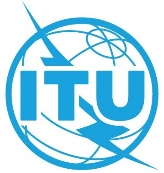 PLENARY MEETINGAddendum 5 to
Document 39-E24 March 2021Original: EnglishMember States of the Inter-American Telecommunication Commission (CITEL)Member States of the Inter-American Telecommunication Commission (CITEL)Proposed modification of Resolution 73Proposed modification of Resolution 73Abstract:CITEL proposes modifications to WTSA Resolution 73, which take into consideration the need for streamlining resolutions as acknowledged by the 2018 Plenipotentiary Conference.